A CELEBRATION OF FAMILY, FOOD, and DANCE!international dance night at peirce -----------------------------------------------------------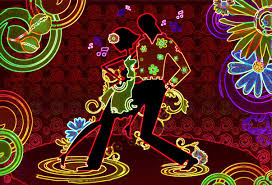  Please return this form with payment in an envelope addressed to “International Dance Night” to your child’s teacher or the office.  Send cash or checks made out to “Friends of Peirce”. Tickets also available online at www.friendsofpeirce.org Family Name _________________________________Classroom No. ________________________________Number Attending: _____________________________		Total Enclosed $ ________________________________Our family is unable to attend, but we would like to contribute $___________ to support the Fundraising Efforts for the 7th/8th Grade Trip to New York City.Your name will be added to an RSVP list. No tickets will be distributed. Get your tickets by Monday, November 26.